Техническое задание к Договору – Счету:г. СевастопольOrganization, в лице Place Name действующий на основании ____________ именуемый в дальнейшем «Заказчик», с одной стороны, и ООО «Астрал Севастополь», в лице генерального директора Снежаны Вячеславовны Мягкой, действующей на основании Устава, именуемое в дальнейшем «Исполнитель»,с другой стороны, составили настоящее Техническое задание (далее – «Техническое задание») и пришли к соглашению определить следующие условия оказания Услуг по Договору:Наименование оказываемых услуг: Регистрация права собственности на дом по «дачной амнистии». Количество объектов ЗаказчикаТехнические требования к оказанию Услуг: Цель оказания  Услуг: Регистрация права собственности на дом по «дачной амнистии»Сроки оказания Услуг: десять рабочих дней без учета сроков гос. органов. Вид оказываемых услуг: Формирования пакета документовУсловия оказания услуг: выезд к Заказчику , в офисе Исполнителя .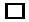 Порядок сдачи и приемки результатов: Акт оказания услуг.Геодезические измерения и внутренние обмерыЗаказ выписки из ЕГРНПодготовка тех. планаСдача тех. Плана в Росреестр через МФЦДокументы предоставляемые Заказчиком: Документы предоставляемые Заказчиком: Документ о собственности на земельный участок (свидетельство о праве собственности, выписка из ЕГРН, гос. акт) Паспорт и СНИЛС собственника земельного участкаДекларация об объекте недвижимостиКвитанция об уплате гос. пошлиныТех. План на дом или имеющиеся строения «СОГЛАСОВАНО»ЗАКАЗЧИКPlaceOrganization___________ /____________/«___» __________  20__г.«СОГЛАСОВАНО»ИСПОЛНИТЕЛЬГенеральный директор ООО «Астрал Севастополь»___________ /____________/«___» __________  20__г.